张湾区事业单位考核聘用大学生村官报名登记表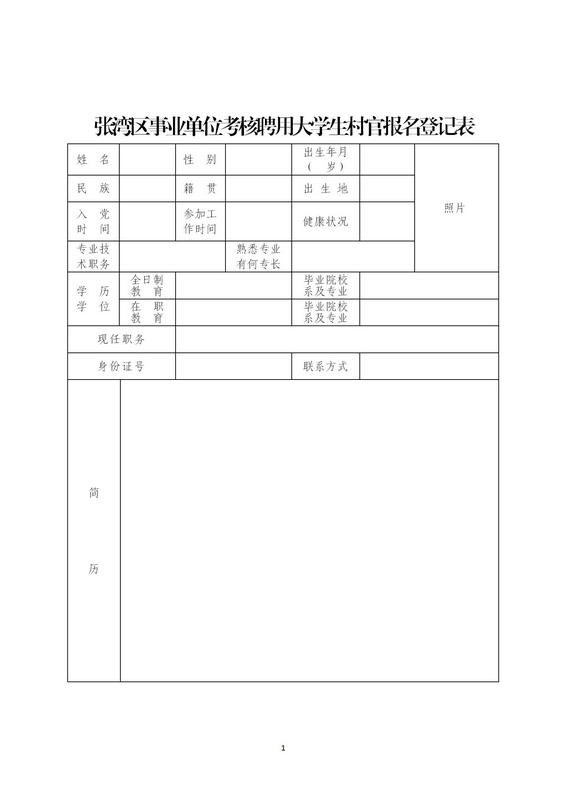 